Kraków, dnia ………………………….……………………………………………………………Imię i nazwisko…………………Nr albumu……………………………………………………………Kierunek, tryb i forma studiów, semestr…………………………………………………………………………………………….Adres korespondencyjnyDo Dyrektora Instytutu ………………………	Kolegium …………………………………………Uniwersytetu Ekonomicznego w Krakowie	Na podstawie § 10 (z wyłączeniem ust. 7) Regulaminu Studiów Wyższych w Uniwersytecie Ekonomicznym w Krakowie, zwracam się z prośbą o wyrażenie zgody na indywidualny tryb odbywania zajęć
 w semestrze …… r. ak. ……………….. z powodu:niepełnosprawności,przewlekłej choroby, uniemożliwiającej systematyczne uczestnictwo w zajęciach,sprawowania opieki nad obłożnie chorym członkiem najbliższej rodziny, zakwalifikowania na wyjazd stypendialny i praktyki zagraniczne w procedurach wewnątrzuczelnianych,w przypadku których wystąpiły inne ważne przyczyny:ciąża,bycia rodziceminne …………………………………………………………………………………………………………………………………………….Jednocześnie oświadczam, iż mam ukończony I semestr i obecnie jestem wpisany na ………………. sem.  studiów.Z poważaniem			……………………………………..……………………….Załączniki: orzeczenie o niepełnosprawności, wydanym przez uprawniony w tym zakresie organ,zaświadczenie lekarskie, zaświadczenie lekarskie stwierdzające chorobę członka najbliższej rodziny studenta oraz oświadczeniem studenta o sprawowaniu bezpośredniej opieki nad członkiem najbliższej rodziny i o stopniu pokrewieństwa,dokument wydany przez właściwą jednostkę, organ lub pracownika  Uniwersytetu, potwierdzającym  zakwalifikowanie na wyjazdy stypendialne lub praktyki zagraniczne w procedurach wewnątrzuczelnianych Uniwersytetu,dokumenty, które potwierdzają okoliczności, w związku z którymi student ubiega się o ITZ.Studiowanie według indywidualnego trybu odbywania zajęćDotyczy wniosku: ……………………………………………..  (imię i nazwisko studenta)z dnia: …………………………………..Informacje pracownika Dziekanatu:Data wpływu wniosku do dziekanatu:  ……………………..  TERMINOWO / PO TERMINIE / NIE DOTYCZYStudent zaliczył pierwszy semestr studiów  TAK / NIEInne:……………………………………………………………………………………………………………………..………………………………………………………………………………………………………………………………………………………………………………………..………………………………………………………………………………………………………………………………………………………………………………………………………………………………………………………………………………………………………………………………………………………………………………………………………………………………………………………………………………………………………………………………………………………………………………………………………………………………………………………………………………	………………………………………………………..(data)	(podpis i pieczątka pracownika Dziekanatu)DECYZJA DYREKTORA INSTYTUTUZgodnie z § 10 (z wyłączeniem ust. 7) Regulaminu Studiów Wyższych w Uniwersytecie Ekonomicznym w KrakowieWYRAŻAM ZGODĘ na studiowanie według indywidualnego trybu odbywania zajęćNIE WYRAŻAM ZGODY na studiowanie według indywidualnego trybu odbywania zajęć – uzasadnienie: ……………………..……………..……………………………………………………………………………….........................……………..
…………………………………………………………………………………………………………………………………………………………….……………………………………………………………………………………………………………………………………………………………..……………………………………………………………………………………………………………………………………………………………..……………………………………………………………………………………………………………………………………………………………..……………………………………	………………………………………………………..(data)	(podpis i pieczątka Dyrektora Instytutu)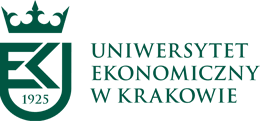 ……………………………………..……………Pieczątka Dziekanatu_______________________________	INDYWIDUALNY TRYB ODBYWANIA ZAJĘĆw semestrze letnim/zimowymW ROKU AKADEMICKIM 20……/20……Akceptuję proponowany terminarz zaliczeń……………………………………	………………………………………………………..(data)	(podpis i pieczątka Dyrektora Instytutu)LP.PRZEDMIOTProwadzący zajęciaTermin uzgodniony 
z prowadzącym zajęciaTermin uzgodniony 
z prowadzącym zajęciaPodpis prowadzącego zajęciaLP.PRZEDMIOTProwadzący zajęciaZaliczeniaEgzaminuPodpis prowadzącego zajęcia1.2.3.4.5.6.7.8.9.